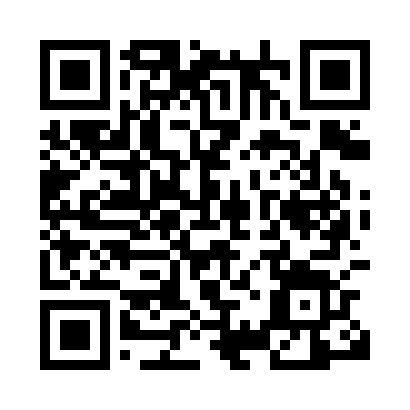 Prayer times for Altgodens, GermanyWed 1 May 2024 - Fri 31 May 2024High Latitude Method: Angle Based RulePrayer Calculation Method: Muslim World LeagueAsar Calculation Method: ShafiPrayer times provided by https://www.salahtimes.comDateDayFajrSunriseDhuhrAsrMaghribIsha1Wed3:125:531:255:308:5911:302Thu3:125:511:255:319:0011:313Fri3:115:491:255:329:0211:314Sat3:105:471:255:329:0411:325Sun3:095:451:255:339:0611:336Mon3:085:431:255:349:0811:347Tue3:075:411:255:349:0911:348Wed3:075:391:255:359:1111:359Thu3:065:371:255:369:1311:3610Fri3:055:361:255:379:1411:3611Sat3:045:341:255:379:1611:3712Sun3:045:321:255:389:1811:3813Mon3:035:301:255:399:1911:3914Tue3:025:291:255:399:2111:3915Wed3:025:271:255:409:2311:4016Thu3:015:251:255:419:2411:4117Fri3:015:241:255:419:2611:4118Sat3:005:221:255:429:2811:4219Sun2:595:211:255:429:2911:4320Mon2:595:191:255:439:3111:4421Tue2:585:181:255:449:3211:4422Wed2:585:171:255:449:3411:4523Thu2:575:151:255:459:3511:4624Fri2:575:141:255:459:3711:4625Sat2:565:131:255:469:3811:4726Sun2:565:121:255:479:3911:4827Mon2:565:111:255:479:4111:4828Tue2:555:091:265:489:4211:4929Wed2:555:081:265:489:4311:5030Thu2:555:071:265:499:4511:5031Fri2:545:061:265:499:4611:51